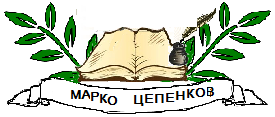  ООУ „Марко Цепенков“ - Зелениково, Зелениково- Скопје     Ул.1 бр.6    тел.(02)2717 410	Врз основа на член 8, 122,139,144 и 146 од Законот за основно образование (Сл.весник на РСМ 161/19) и член 5 од Календарот за организација и работа на основните училишта во учебната 2020/2021 (Сл.весник на РСМ 154/19), Наставничкиот совет на 16.08.2021 год.при ОУ „Марко Цепенков “, Зелениково, Скопје, донесе:О Д Л У К А за полагање на одделенски испит - on line	1.Се одобрува полагање на одделенски испити од страна на ученичката  Зехра Керим  VI b  одделение по следните наставни предмети:	од 23 до 27 август 2021г.	- македонски јазик					                                	- англиски јазик								- германски јазик           - математика	           - историја           - географија           - информатика           - етика на религиите           - т.о.           - ликовно обр.           - музичко обр.           - природни науки          -  физичко обр.				2. Одделенските испити ќе се полагаат пред соодветна испитна комисија -on line за секој одделен наставен предмет, која ќе ја формира Директорот на училиштето и ќе биде составена од три члена: претседател и два члена - наставници од кои еден член е наставник по соодветниот предмет.          3. Ова Одлука влегува во сила со денот на нејзиното донесување.О Б Р А З Л О Ж Е Н И Е	Ученичката Зехра Керим во учебната 2020/2021 година, наставата не ја посетуваше од самиот почеток односно од 01.10.2020 год.се до крајот на 10.06.2021 год.Имаме сознанија дека со нејзината фамилија е во странство но бидејќи не е испишана од нашето училиште , согласно член 8 и член 139 од  Законот за основно образование (Сл.весник на РСМ 161/19), со кои основното образование е задолжително, ученичката се упатува на полагање на одделенски испити по сите наставните предмети кои се изучуваат во VI  одд.									Директор								___________________							          Валентина ДимишковскаООУ „Марко Цепенков“ - Зелениково, Зелениково- Скопје     Ул.1 бр.6    тел.(02)2717 410	Врз основа на член 146 од Законот за основно образование (Сл.весник на РСМ 161/19), Директорот на ООУ „Марко Цепенков“, Зелениково, Скопје, донесе:Р Е Ш Е Н И Еза формирање испитни комисии за полагање на одделенски испитавгуст 2021г.	1,Се формираат испитни комисии за спроведување на одделенски испити за  проверка на знаењето на ученичката  Зехра Керим  VI b одделение.	2. За членови на испитните комисии за спроведување на проверка на знаењето се определуваат:3. Се задолжува комисијата да  спроведе   проверување  на знаењето по соодветниот наставен предмет и за истото да состави записник.	4. Оценката на комисијата е конечна.	5. Ова решение влегува во сила со денот на неговото донесување.	Доставено до:							Директор	Наставнички совет						___________________	Архива							   Валентина ДимишковскаОСНОВНО ОПШТИНСКО УЧИЛИШТЕ “МАРКО ЦЕПЕНКОВ”-ЗЕЛЕНИКОВО______________________________/назив  на училиштето /Дел.бр.____________________________________________20_____год._______________________________              /Место/                                                                     Датум на пријавата_______20_____год.	З А П И С Н И К                          НА ОДРЖАНИОТ_______________ИСПИТУченикот-чката____________________син-ќерка на________________роден на__________________20________год.во_____________,општина_____________________полагаше_________________испит по предметот_______________од__________одд.Писмен дел од испитот,полаган на ден____________20_____год.Писмена задача:__________________________________________________________________________________________________________________________________________________________________________________________________________________________________________________________________________________________________________________________________________________________________________________________Оценка од писмениот дел од испитот_______________________________________	Прашања на усниот дел од испитот:_________________________________________________________________________________________________________________________________________________________________________________________________________________________________________	       Оценка за уснот дел од испитот____________________________________________                                       Утврдена конечна оценка________________________________________Испитна комисија:Претседател__________________________________________________________Испитувач____________________________________________________________Член _______________________________________________________________Издвоени мислења на одделени членови на испитната комисија______________________________________________________________________________________________________________________________________________________________________________________________________________________________________________________________________________________________________________________________________________________________________________________________________________________________________________________________________________________________________________________________________________________________________________________________________________________________________________________Пропишано со:       Законот за основно  образование Врз основа на член 8, 122,144 и 146 од Законот за основно образование (Сл.весник на РСМ 161/19) и член 5 од Календарот за организација и работа на основните училишта во учебната 2020/2021 (Сл.весник на РСМ 154/19)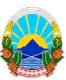 РЕПУБЛИКА СЕВЕРНА МАКЕДОНИЈА                                   ОСНОВНО ОПШТИНСКО УЧИЛИШТЕ                                      "МАРКО ЦЕПЕНКОВ"        Бр.                           2021 год.        ЗЕЛЕНИКОВОПРИЈАВАОд ___________________________________________________________________________редовен ученик во Основното Општинско училиште „Марко Цепенков“ – Зелениково во ____ одделение  во учебната година 2020/21 за полагање на одделенски испити во __________________ испитна сесија по следниве предмети: 1.________________________________2.________________________________3_________________________________4.________________________________5._________________________________6._________________________________7._________________________________8.__________________________________9.__________________________________10.__________________________________11.__________________________________12.__________________________________13.__________________________________Скопје ____________ 20 __ година                                             Подносител на пријавата                                                                                                         ________________________македонски јазик23.08.2021-понеделник         -08.00ч.1. Антоанета Мишева-претседател2.Горан Кошчицовски-испитувач3.Маја Ковачевска-членанглиски јазик23.08.2021-понеделник-09.00ч.1. Антоанета Мишева-претседател2.Маре Канзурова-испитувач3.Горан Кошчицовски-членфизичко обр.23.08.2021-понеделник-10.00ч.1. Антоанета Мишева-претседател2.Љупчо Рафески-испитувач3.Александар Крстевски-членгермански јазик24.08.2021-вторник-08.00ч.1. Антоанета Мишева-претседател2.Маја Ковачевска-испитувач3.Маре Канзурова-членматематика24.08.2021-вторник-09.00ч.1. Антоанета Мишева-претседател2.Сања Кузмановска-испитувач3.Игор Велков-членисторија24.08.2021-среда-08.00ч.1.Ленче Павиќевиќ-претседател2.Антоанета Мишева-испитувач3.Жаклина Бошковиќ-членгеографија25.08.2021-среда-09.00ч.1. Антоанета Мишева-претседател2.Ленче Павиќевиќ-испитувач3.Маја Јакимовска-членприродни науки25.08.2021-среда-10.ооч.1. Антоанета Мишева-претседател2.Игор Велков-испитувач3.Сања Кузмановска-членинформатика25.08.2021-четврток-08.00ч.1. Антоанета Мишева-претседател2.Жаклина Бошковиќ-испитувач3.Игор Велков-членетика на религиите(изборен)26.08.2021-четврток-09.00ч1. Антоанета Мишева-претседател2.Маја Јакимовска-испитувач3.Ленче Павиќевиќ-членТ.О.26.08.2021-петок -08.00ч.1. Антоанета Мишева-претседател2.Жаклина Бошковиќ-испитувач3.Љупчо Рафески-членликовно обр.27.08.2021-петок09.00ч.1. Антоанета Мишева-претседател2.Жаклина Бошковиќ-испитувач3.Александар Крстевски-членмузичко обр.27.08.2021-петок10.00ч.1. Антоанета Мишева-претседател2.Александар Крстевски-испитувач3.Маја Јакимовска-член